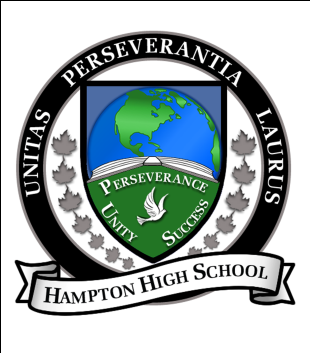 HAMPTON HIGH SCHOOLANGLOPHONE SOUTH SCHOOL DISTRICT2015-16 SCHOOL CALENDAR 2015August		31	Administration Day for StaffSeptember	1-2	Council Days for Staff			3	Administration Day for Staff7	Labour Day – No Classes8	First day of classes for Grade 9 Students ONLY9	First day of classes for all students Grades 9-12	15	School Photo DayOctober	8-9 	Professional Learning Days for Staff – No Classes12	Thanksgiving Day – No ClassesNovember	11	Remembrance Day – No Classes		27	Parent Teacher Student Conferences K-12 – No ClassesDecember 	18	Last Day of First Term – full day2016January 	4	Professional Learning Day for Staff – No Classes		5	First Day for Students		25-29	High School Exam Week (Grades 9-12)February	1-2 	Turnaround Days (Grades 9-12 Only – No Classes)		3	Start of Second SemesterMarch		7-11	March Break – No Classes25	Good Friday – No classes28	Easter Monday – No ClassesApril		1	Grades K-12 Parent Teacher Student Conferences – No Classes			22	Professional Learning Day for Staff- No Classes*		25	Professional Learning Day for Staff- No Classes*			May 		6	Provincial Council Day – No Classes		20	Hampton Education Centre only - AEFNB & NBTA Meeting - No Classes		23	Victoria Day – No ClassesJune		13-17	High School Exam Week (Grades 9-12)		20	Grand March/Prom Dinner/Prom		23	Graduation		24	Last Day for Students		27-28	Administration Days for Staff*Added to calendar January 2016